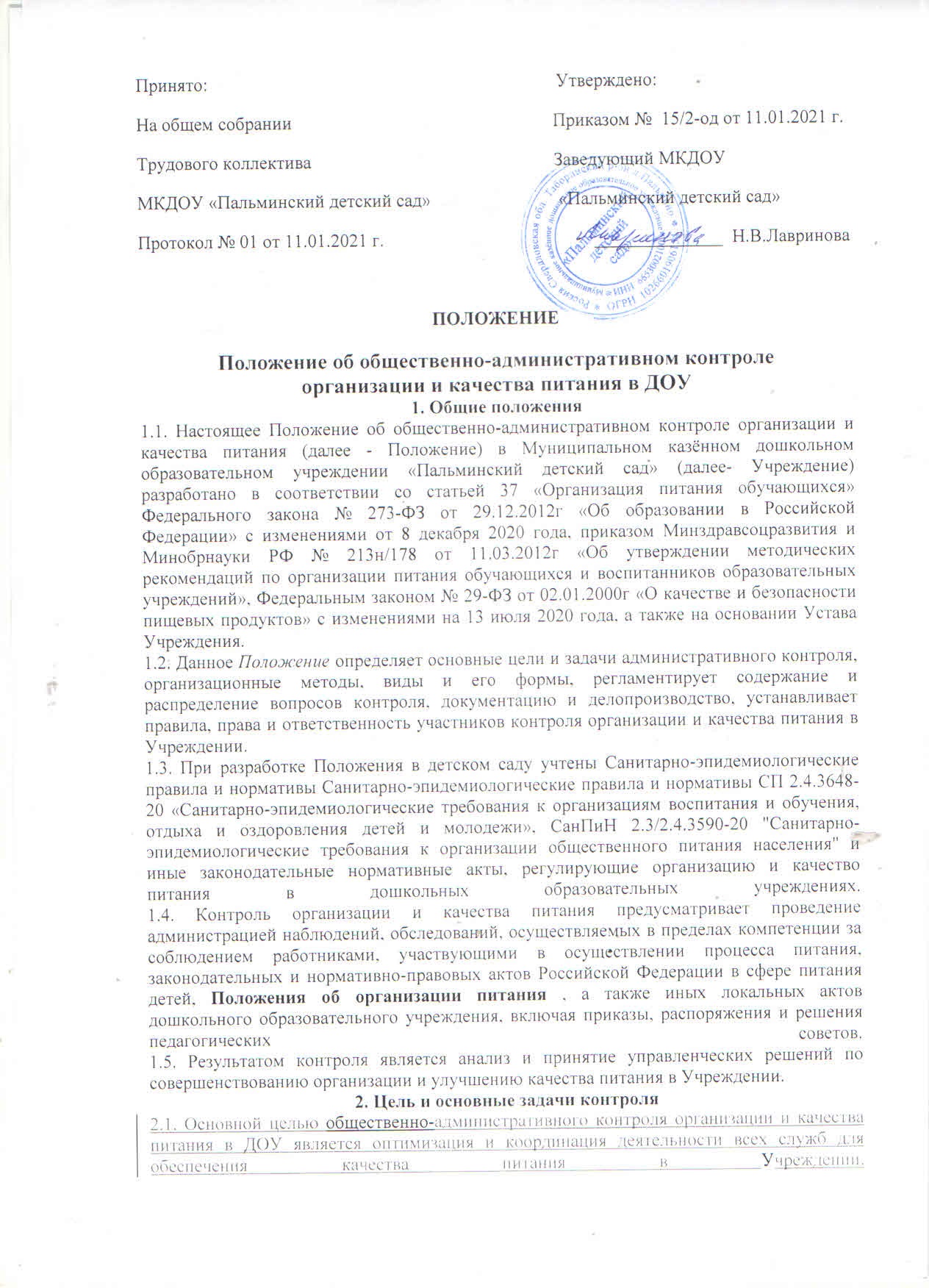 общественно- контроль исполнения нормативно-технических и методических документов санитарного законодательства Российской Федерации;выявление нарушений и неисполнений приказов и иных нормативно-правовых актов ДОУ в части организации и обеспечения качественного питания в дошкольном образовательном учреждении;анализ причин, лежащих в основе нарушений и принятие мер по их предупреждению;анализ и оценка уровня профессионализма лиц, участвующих в обеспечении качественного питания, по результатам их практической деятельности;анализ результатов реализации приказов и иных нормативно-правовых актов детского сада, оценка их эффективности;выявление положительного опыта в организации качественного питания с последующей разработкой предложений по его распространению;оказание методической помощи всем участникам организации процесса питания;совершенствования механизма организации и улучшения качества питания в Учреждении.3. Организационные методы, виды и формы контроля3.1. изучение документации; обследование пищеблока (кухни); наблюдение за организацией производственного процесса и процесса питания в группах;беседа с персоналом;ревизия;инструментальный метод (с использованием контрольно-измерительных приборов) и иных правомерных методов, способствующих достижению цели контроля.3.2. Контроль осуществляется в виде плановых или оперативных проверок.
3.3. Плановые проверки осуществляются в соответствии с утвержденным заведующим планом - графиком на учебный год. План-график административного контроля за организацией и качеством питания доводится до сведения всех членов коллектива перед началом учебного года.
3.4. Нормирование и тематика контроля находятся в компетенции заведующего Учреждением.
3.5. Оперативные проверки проводятся с целью получения информации о ходе и результатах организации питания в Учреждении. Результаты оперативного контроля требуют оперативного выполнения предложений и замечаний, которые сделаны проверяющим в ходе изучения вопроса проверяющим.
3.6. По совокупности вопросов, подлежащих проверке, контроль по организации питания в Учреждении проводится в виде тематической проверки.4. Основные правила4.1. Административный контроль организации и качества питания осуществляется заведующим, в рамках полномочий, согласно утвержденному плану контроля, или в соответствии с приказом заведующего дошкольным образовательным учреждением.
4.2. Для осуществления  общественно-административного  контроля могут быть организованы специальные комиссии, состав и полномочия которых определяются и утверждаются приказом заведующего Учреждением. К участию в работе комиссий, в качестве наблюдателей, могут привлекаться сотрудники Учреждения. Участие членов профсоюзного комитета детского сада в работе комиссий является обязательным.
4.3. Лица, осуществляющие контроль на пищеблоке (кухне) Учреждения должны быть здоровыми, прошедшие медицинский осмотр в соответствии с действующими приказами и инструкциями.
4.4. план-график;приказ по Учреждению;обращение родителей (законных представителей) воспитанников и работников Учреждения по поводу нарушения.4.5. Контролирующие лица имеют право запрашивать необходимую информацию, изучать документацию, относящуюся к вопросу питания заранее.
4.6. При обнаружении в ходе контроля нарушений законодательства Российской Федерации в части организации питания дошкольников, о них сообщается заведующему Учреждением.5. Содержание и распределение вопросов контроля5.1. контроль рациона и режима питания в дошкольном образовательном учреждении;контроль выполнения нормативов по питанию;контроль документации по вопросам санитарии, гигиены, технологии производства, результатам бракеража, ежедневных медицинских осмотров работников пищеблока (кухни) Учреждения;контроль сроков годности и условий хранения продуктов;контроль технологии приготовления пищи;контроль поточности технологических процессов; контроль готовой продукции;контроль санитарно-технического состояния пищеблока (кухни) Учреждения;контроль санитарного содержания и санитарной обработки предметов производственного окружения;контроль состояния здоровья, соблюдения правил личной гигиены персонала, гигиенических знаний и навыков персонала пищеблока Учреждения;контроль приема пищи воспитанниками Учреждения.6. Права участников административного контроля6.1. общественно- знакомиться с документацией в соответствии с должностными обязанностями работника Учреждения, его аналитическими материалами;изучать практическую деятельность работников, принимающих участие в организации питания в Учреждении, через посещение пищеблока, групповых помещений, наблюдение за организацией приема продуктов у поставщика, за организацией хранения продуктов, процессом приготовления питания, процессом выдачи блюд из пищеблока в группы, организацией питания воспитанников в группах, других мероприятий с детьми по вопросам организации питания, наблюдение режимных моментов;делать выводы и принимать управленческие решения.6.2. Учреждения знать сроки контроля и критерии оценки его деятельности; знать цель, содержание, виды, формы и методы контроля;своевременно знакомиться с выводами и рекомендациями проверяющих лиц;обратиться в комиссию по трудовым спорам дошкольного образовательного учреждения при несогласии с результатами административного контроля.7. Ответственность7.1. за достоверность излагаемых фактов, представляемых в справках по итогам контроля организации и качества питания в Учреждении;за тактичное отношение к проверяемому работнику во время проведения контрольных мероприятий;за качественную подготовку к проведению проверки деятельности работника;за обоснованность выводов по итогам проверки.8. Документация8.1. примерное 10-дневное меню;технологические карты;журнал бракеража скоропортящейся пищевой продукции ;журнал учета температуры и влажности в складских помещениях Журнал учета температурного режима холодильного оборудования;журнал бракеража готовой пищевой продукции;журнал С-витаминизации пищи;журнал здоровья персонала;медицинские книжки персонала (единого образца);9. Делопроизводство9.1. Результат оперативного контроля отражается в Актах. По результатам оперативного контроля проводится собеседование с проверяемым лицом, при необходимости, готовится сообщение о состоянии дел на административное совещание, Педагогический совет, или Общее собрание  работников Учреждения.9.2. вид контроля, основание для проведения контроля;форма контроля;тема и содержание контроля;цель контроля;сроки проведения контроля;состав комиссии;результаты контроля;нарушения;выводы; предложения и рекомендации;подписи проверяющих лиц;подписи проверяемых лиц.10. Заключительные положения10.1. Настоящее Положение об общественно- административном контроле организации и качества питания является локальным нормативным актом ДОУ, принимается на Общем собрании работников Учреждения и утверждается (либо вводится в действие) приказом заведующего  Учреждением.10.2. Все изменения и дополнения, вносимые в настоящее Положение, оформляются в письменной форме в соответствии действующим законодательством Российской Федерации.
10.3. Положение принимается на неопределенный срок. Изменения и дополнения к Положению принимаются в порядке, предусмотренном п.10.1. настоящего Положения.
10.4. После принятия Положения (или изменений и дополнений отдельных пунктов и разделов) в новой редакции предыдущая редакция автоматически утрачивает силу.